Задачи из Батыгин, Топтыгин. Сборник задач по электродинамике 1970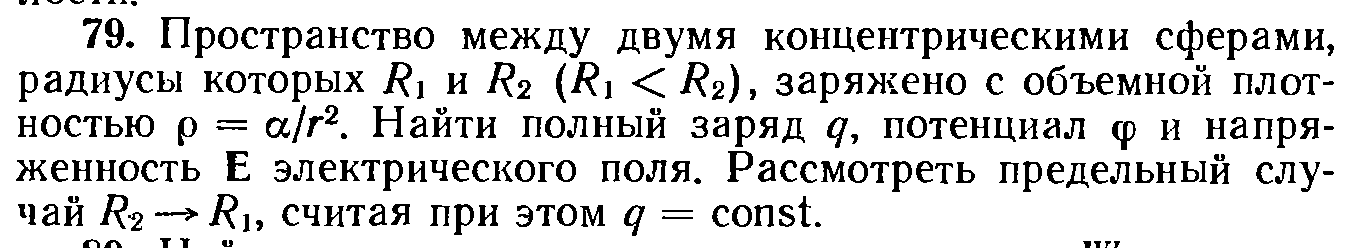 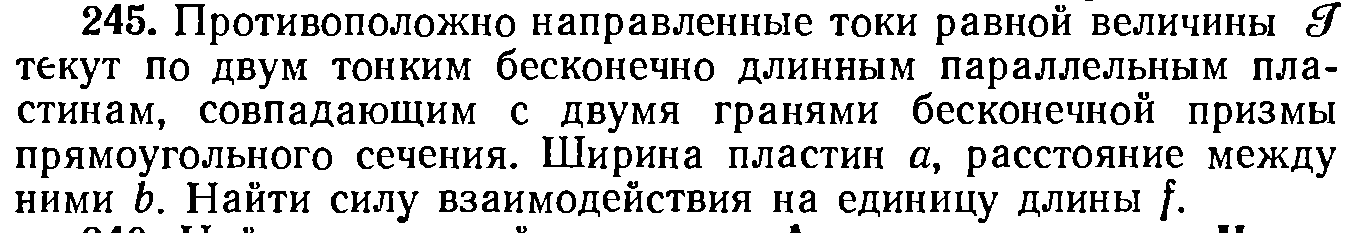 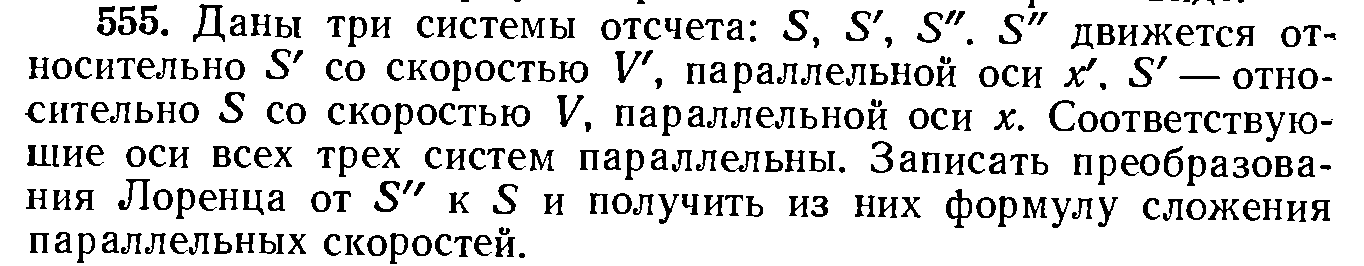 